VIDEO PROTECTION Le marché concerne une installation d’un système de vidéo protection .L'ensemble du système devra répondre a la norme EN62676-4 a savoir :	Reconnaissance : 125 pixel/m	Lecteur de plaque : 150 pixel /mètre	Identification : 250 pixel/mètreLe prestataire devra fournir un calcul de densité pour chaque camera  indiquant clairement les 3 zones :- Reconnaissance - Lecteur de plaque- IdentificationUn plan a l'échelle sera fournis 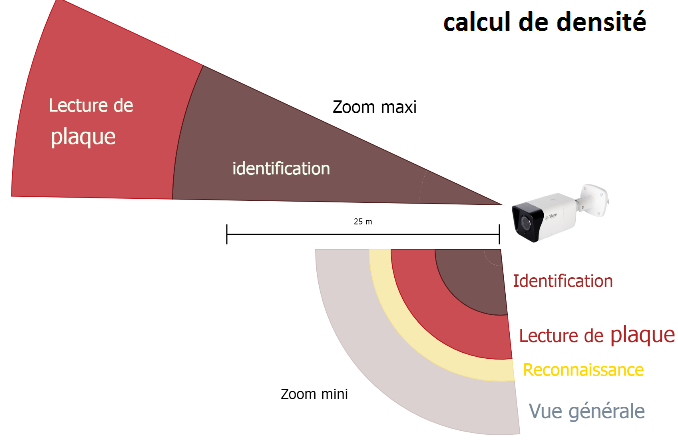 Les logiciels d’exploitation doit être en français.La gestion du SAV doit se faire en France afin de garantie une temps de réponse inférieur a 3 jours ouvertsLa garantie des produits doit être de 3 ans minimum.Si il y a un serveurs P2P il doit être conforme à la RGPD.Afin de garantir une traçabilité dans le cadre de la RGPD, les adresses MAC des équipement camera et NVR  doivent être rattachées à une marque Française.Le fabricant doit proposer une mise a niveau gratuite des nouvelles versions, pendant la période de garantie de 3 ans